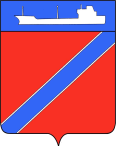 ПОСТАНОВЛЕНИЕАДМИНИСТРАЦИЯ ТУАПСИНСКОГО ГОРОДСКОГО ПОСЕЛЕНИЯТУАПСИНСКОГО РАЙОНА  от 8.09.2015                                                                                                 № 1054г. ТуапсеО предоставлении разрешения на условно разрешенный вид  использования земельного участка с кадастровым номером 23:51:0302005:482, расположенного по адресу: Краснодарский край,             г. Туапсе, Пархоменко 2/2 В соответствии с Градостроительным кодексом Российской Федерации, Федеральным законом от 6 октября 2003 года № 131-ФЗ «Об общих принципах организации местного самоуправления в Российской Федерации», Правилами землепользования и застройки Туапсинского городского поселения Туапсинского района, утвержденными решением Совета Туапсинского городского поселения от 13 ноября 2010 года № 41.24, рассмотрев заявление Харатяна Эдика Аршаковича об изменении вида разрешенного использования земельного участка, категория земель: земли населенных пунктов – для обслуживания и эксплуатации жилого дома, площадь: 558 кв.м., адрес: Краснодарский край, ул. Пархоменко 2/2, кадастровый номер: 23:51:0302005:482 принимая во внимание заключение о результатах публичных слушаний от 5 августа 2015 года, п о с т а н о в л я ю:1. Предоставить Харатяну Эдику Аршаковичу разрешение на условно разрешенный вид использования земельного участка, площадью 558 кв.м., расположенного по адресу: Краснодарский край, г. Туапсе, ул. Пархоменко, 2/2 с кадастровым номером: 23:51:0302005:482 (далее – Земельный участок): объекты торгового назначения.2. Изменить вид разрешенного использования Земельного участка на следующий: для размещения индивидуального жилого дома постоянного проживания, объекта торгового назначения.3. Отделу имущественных и земельных отношений (Винтер):1) в течение пяти рабочих дней со дня вступления в силу настоящего постановления в порядке информационного взаимодействия направить настоящее постановление в филиал Федерального бюджетного учреждения «Федеральная кадастровая палата Федеральной службы государственной регистрации кадастра и картографии по Краснодарскому краю» для внесения изменений в сведения государственного кадастра недвижимости в соответствии с пунктом 2 настоящего постановления;2) опубликовать настоящее постановление в газете «Мой Туапсе»;3) разместить настоящее постановление на официальном сайте администрации Туапсинского городского поселения Туапсинского района в сети «Интернет».3. Контроль за выполнением настоящего постановления возложить на заместителя главы администрации по юридическим вопросам, ЖКХ, архитектуре, имущественным и земельным отношениям А.В. Береснева.4. Постановление вступает в силу со дня его подписания.  Глава Туапсинского городского поселения                                                                               А.В. Чехов                                                                                                                                                        